معاهدة التعاون بشأن البراءاتاللجنة المعنية بالتعاون التقنيالدورة التاسعة والعشرونجنيف، من 17 إلى 20 مايو 2016ملخص الرئيسالبند 1 من جدول الأعمال:  افتتاح الدورة افتتح السيد كلاوس ماتس (الويبو)، بصفته أمين اللجنة، هذه الدورة ورحّب بالمشاركين نيابةً عن المدير العام.البند 2 من جدول الأعمال:  انتخاب الرئيس ونائبي الرئيسانتخبت اللجنة بالإجماع السيد ماكسمليانو سانتا كروز (شيلي) رئيسا للدورة. ولم يُرشح أحد لمنصبي نائبي الرئيس.البند 3 من جدول الأعمال:  اعتماد جدول الأعمالاعتمدت اللجنة مشروع جدول الأعمال كما هو مقترح في الوثيقة PCT/CTC/29/1.البند 4 من جدول الأعمال:  مشورة إلى جمعية اتحاد معاهدة التعاون بشأن البراءات حول اقتراح تعيين معهد تركيا للبراءات كإدارة للبحث الدولي والفحص التمهيدي الدولي في إطار معاهدة التعاون بشأن البراءاتاستندت المناقشات إلى الوثيقة PCT/CTC/29/2.وعرض وفد تركيا الطلب الذي تقدم به معهد تركيا للبراءات (TPI) لتعيينه كإدارة للبحث الدولي والفحص التمهيدي الدولي في إطار معاهدة التعاون بشأن البراءات. وفي الجزء الأول من المقدمة، عرض الوفد معلومات عامة عن تركيا تتعلق بالمؤشرات الاقتصادية ونظام الملكية الفكرية وعلاقتها بالبحث والتطوير وسياسة الابتكار. وركّز في الجزء الثاني على الكفاءات المؤسسية للمكتب في أداء مهامه. وقدّم في الجزء الثالث معلومات مفصلة عن كيفية التعامل مع إجراءات التعيين الخاصة بتعيين الإدارات الدولية وكيف استوفى معهد تركيا للبراءات الشروط الدنيا المحددة في القاعدتين 1.36 و1.63.وبعد المقدمة، عرض مكتب كوريا للملكية الفكرية ومكتب إسبانيا للبراءات والعلامات التجارية تقريرين عن زيارتيهما إلى معهد تركيا للبراءات عملا بتوصية التفاهم الذي اعتمدته جمعية معاهدة التعاون بشأن البراءات في 2014 بأن "يحصل على المساعدة من إدارة واحدة أو أكثر من الإدارات الدولية القائمة لإعانته على تقييم مدى استيفائه المعايير قبل تقديم الطلب". وأورد كلاهما في خلاصات التقرير أن معهد تركيا للبراءات قد استوفى معايير التعيين.وأيّد عدد كبير من الوفود تعيين معهد تركيا للبراءات كإدارة للبحث الدولي والفحص التمهيدي الدولي. وقالت تلك الوفود إنها تعتبر أن معهد تركيا للبراءات برهن على أنه قد استوفى شروط التعيين. وقال عدد من الوفود إن موقع المكتب في ملتقى القارات الثلاث يتيح فرصة لتحسين نظام معاهدة التعاون بشأن البراءات عبر حدود أوروبا وآسيا والشرق الأوسط، فضلا عن تحسين الخدمات لمستخدمي نظام المعاهدة في المنطقة.وقال أحد الوفود إن مضمون طلب معهد تركيا للبراءات يحتوي على العديد من العناصر التي كانت جزءا من استمارة مشروع الطلب المعيارية التي ناقشها الفريق الفرعي المعني بالجودة والتابع لاجتماع الإدارات الدولية في إطار معاهدة البراءات. واعتبر الوفد أن طلب معهد تركيا للبراءات يبرهن على قيمة المعلومات المقدمة تحت تلك العناصر لإجراءات التعيين كإدارة دولية وأعرب عن أمله في إمكانية الاتفاق على توصية بشأن استمارة الطلب المعيارية في الاجتماع المقبل للمجموعة الفرعية المعنية بالجودة.واستجابة لاقتراحات من أحد الوفود، صرح وفد تركيا بأن معهد تركيا للبراءات ملتزم بأعلى المعايير في اختيار الفاحصين وتدريبهم. ويسعى إلى زيادة نسبة الفاحصين من حاملي شهادات الماجستير والدكتوراه. وأضاف قائلا إن رسالة البحث المطلوبة للتعيين كفاحص رئيسي هي بذاتها معيار مقابل بل وأعلى مما هو مطلوب في شهادة الماجستير. وقال إن من الأولويات أيضا صقل الكفاءات اللغوية للفاحصين.وردا على سؤال من وفد آخر، قال وفد تركيا إن معهد تركيا للبراءات، اعتبارا من نهاية هذه السنة، لن يسند للمكاتب الأخرى أي عمل إضافي.وتوجه وفد تركيا بالشكر إلى جميع الوفود التي أبدت تأييدها، وتقدم بشكر خاص إلى مكتب كوريا للملكية الفكرية ومكتب إسبانيا للبراءات والعلامات التجارية على مساعدتهما. وقال الوفد إن هذا الدعم الذي حصل عليه زاد من عزم معهد تركيا للبراءات والتزامه بخدمة مستخدمي نظام معاهدة التعاون بشأن البراءات بأعلى معايير الجودة الممكنة.ووافقت اللجنة بالإجماع على أن توصي جمعية اتحاد معاهدة التعاون بشأن البراءات بتعيين معهد تركيا للبراءات كإدارة للبحث الدولي والفحص التمهيدي الدولي بناء على معاهدة التعاون بشأن البراءات.البند 5 من جدول الأعمال: ملخص الرئيسأحاطت اللجنة علما بملخص الرئيس، المعد تحت مسؤولية الرئيس، ووافقت على أن يتاح لجمعية معاهدة التعاون بشأن البراءات كمحضر للمشورة المقدّمة في إطار البند 4 من جدول الأعمال.البند 6 من جدول الأعمال: اختتام الدورة اختتم الرئيس هذه الدورة في 20 مايو 2016[نهاية الوثيقة]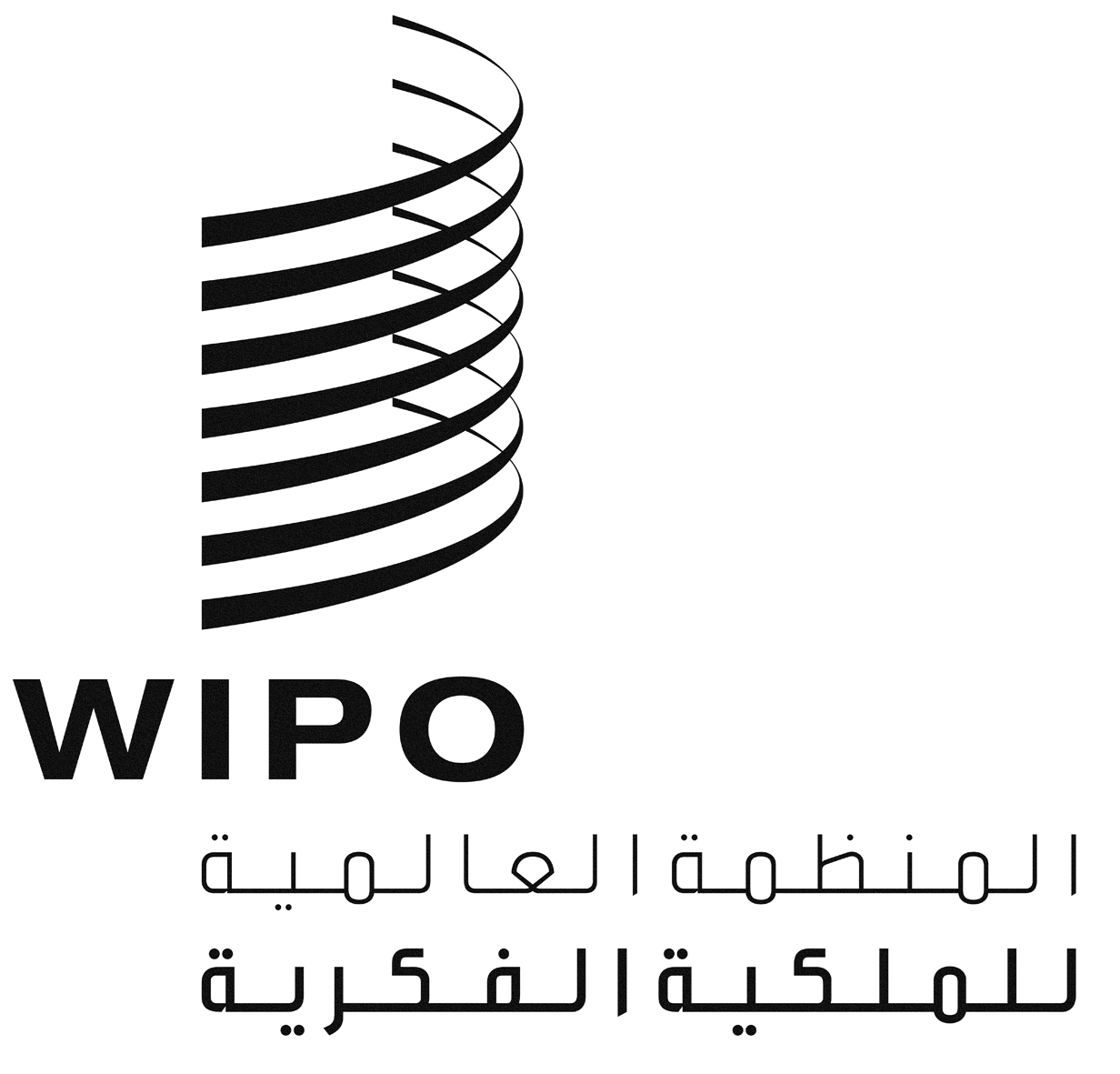 APCT/CTC/29/3PCT/CTC/29/3PCT/CTC/29/3الأصل: بالإنكليزيةالأصل: بالإنكليزيةالأصل: بالإنكليزيةالتاريخ: 20 مايو 2016التاريخ: 20 مايو 2016التاريخ: 20 مايو 2016